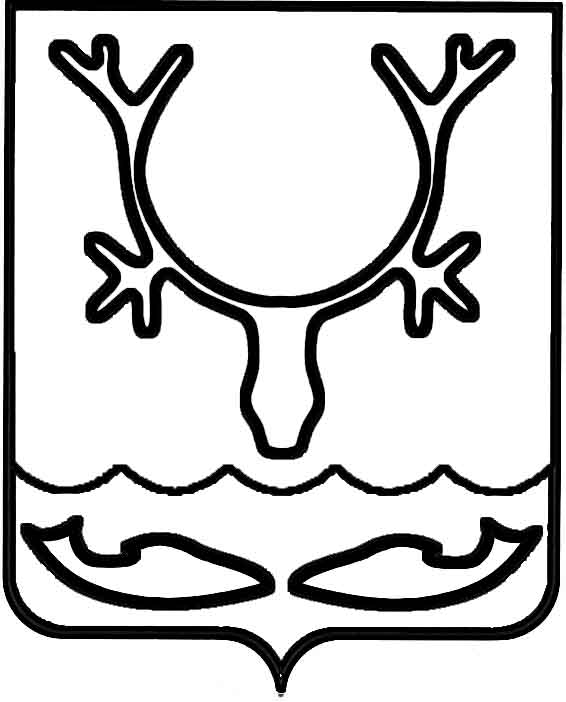 Администрация МО "Городской округ "Город Нарьян-Мар"ПОСТАНОВЛЕНИЕот “____” __________________ № ____________		г. Нарьян-МарО выделении специальных мест                         для размещения печатных предвыборных агитационных материаловВ соответствии с частью 9 статьи 68 Федерального закона от 22.02.2014             № 20-ФЗ "О выборах депутатов Государственной Думы Федерального Собрания Российской Федерации", постановлением территориальной избирательной комиссии Нарьян-Марского городского округа от 11.08.2016 № 18/69-4 "О предложении Администрации муниципального образования "Городской округ "Город Нарьян-Мар" специальных мест для размещения печатных предвыборных агитационных материалов политических партий, выдвинувших федеральные списки кандидатов, кандидатов в депутаты Государственной Думы Федерального Собрания Российской Федерации седьмого созыва" Администрация МО "Городской округ "Город Нарьян-Мар"П О С Т А Н О В Л Я Е Т:Утвердить перечень специальных мест для размещения печатных предвыборных агитационных материалов политических партий, выдвинувших федеральные списки кандидатов, кандидатов в депутаты Государственной Думы Федерального Собрания Российской Федерации седьмого созыва (Приложение). Управлению строительства, ЖКХ и градостроительной деятельности Администрации муниципального образования "Городской округ "Город Нарьян-Мар" совместно с муниципальным бюджетным учреждением "Чистый город" осуществлять контроль за техническим состоянием мест, указанных в пункте 1 настоящего постановления.Направить настоящее постановление в Избирательную комиссию Ненецкого автономного округа, территориальную избирательную комиссию Нарьян-Марского городского округа, Управление строительства, ЖКХ и градостроительной деятельности Администрации муниципального образования "Городской округ "Город Нарьян-Мар", муниципальное бюджетное учреждение "Чистый город".Настоящее постановление вступает в силу с момента его принятия и подлежит официальному опубликованию. ПриложениеУТВЕРЖДЕНпостановлением Администрации МО"Городской округ "Город Нарьян-Мар"от 15.08.2016 № 913Перечень специальных мест для размещенияпечатных предвыборных агитационных материаловполитических партий, выдвинувших федеральные списки кандидатов, кандидатов в депутаты Государственной Думы Федерального Собрания Российской Федерации седьмого созываИнформационный стенд у дома № 40 по ул. Юбилейная;Информационный стенд у дома № 4 по пер. Северный;Информационный стенд у дома № 5 по ул. Заводская;Информационный стенд у дома № 6А по ул. Комсомольская;Информационный стенд у павильона ожидания общественного транспорта на остановке "Мирный";Информационный стенд у дома № 62 по ул. 60 лет Октября;Информационный стенд у павильона ожидания общественного транспорта на остановке "Норд" (ул. Рабочая);Информационный стенд у дома № 3 по ул. 60 лет Октября;Информационный стенд у дома № 38 по ул. 60 лет Октября;Микрорайон старого аэропорта;Информационный стенд у дома № 7 по ул. Тыко Вылка;Информационный стенд у дома № 2А по ул. Портовая;Информационный стенд у дома № 13 по ул. Пырерка;Информационный стенд у дома № 29Б по ул. Ленина;Информационный стенд у дома № 32Б по пер. Рыбацкий;Информационный стенд у дома № 26 по ул. Октябрьская;Информационный стенд у дома № 38 по ул. Ленина;Информационный стенд у дома № 52 по ул. Ленина.1508.2016913Глава МО "Городской округ "Город Нарьян-Мар" Т.В.Федорова